Checkliste für Modul 03 - MitarbeiterentwicklungVerstehen, was Mitarbeiterentwicklung istIhre Bedeutung für ein KMU/Organisation begreifenErkennen, dass die Mitarbeiterentwicklung eine wesentliche Säule des Talent Managements istUnterscheiden Sie zwischen Mitarbeiterentwicklung und TrainingErkennen Sie die Vorteile der Mitarbeiterentwicklung für KMU/Organisationen Verstehen Sie den Prozess der Mitarbeiterentwicklung Analysieren Sie die verschiedenen Formen von Mitarbeiterentwicklungsplänen Identifizieren Sie Schritte bei der Gestaltung eines Mitarbeiterentwicklungsplans Erkennen Sie, dass es keine Einheitslösung für den Lern- und Entwicklungsprozess gibtArbeiten Sie in Gruppen, um einen Mitarbeiterplan für die Fallstudien des Moduls in Lektion 2 zu entwickelnWerden Sie sich der Schritte bewusst, die für die Umsetzung eines effektiven Entwicklungsplans notwendig sind Verstehen Sie die Bedeutung und Rolle von Führungskräften und interner Kommunikation im MitarbeiterentwicklungsprozessMachen Sie sich mit effektiven Werkzeugen und Methoden vertraut, um Mitarbeiterentwicklung erfolgreich zu betreibenArbeiten Sie in Gruppen und untersuchen Sie Fragen zur Talententwicklung, die Sie in den Arbeitsblättern des Moduls finden Entwickeln Sie einen fiktiven Personalentwicklungsplan für sich selbst oder einen Mitarbeiter unter Verwendung der bereitgestellten Vorlage, um den Prozess und seine verschiedenen Parameter besser zu verstehenVerwenden Sie die Vorlagen des Moduls, um Entwicklungspläne für Ihre Mitarbeiter zu entwickelnTo find out more go to our project website t4lent.eu or our facebook page @t4lent.eu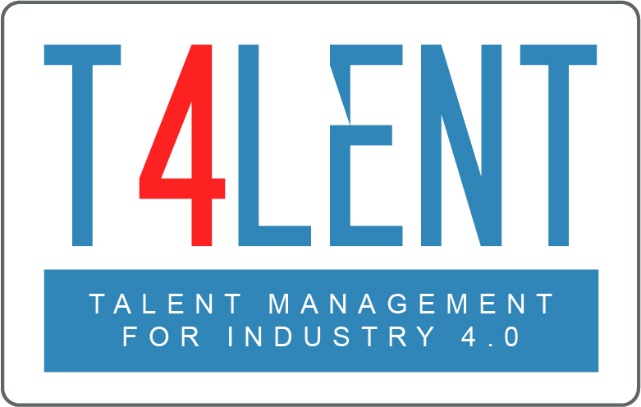 